ДОГОВОР № 2/1-*М УЧАСТИЯ В ДОЛЕВОМ СТРОИТЕЛЬСТВЕМНОГОКВАРТИРНОГО ЖИЛОГО ДОМАг. Волгоград                                                                                                                                              «**» ________ 2023 г.Общество с ограниченной ответственностью «Специализированный застройщик «ЛИГА-СТРОЙ», именуемое в дальнейшем ЗАСТРОЙЩИК, в лице Кадиленко Кристины Васильевны, 11.06.1984 года рождения, место рождения: гор. Волгоград, гражданство РФ, паспорт: серия 18 10 № 485955, выдан: Отделом УФМС России по Волгоградской области в Красноармейском р-не гор. Волгограда, дата выдачи: 10.09.2010 г., код подразделения: 340-004, зарегистрированная по адресу: г. Волгоград, ул. им. милиционера Буханцева, д. 2Б, кв. 59, действующей на основании Доверенности, выданной временно исполняющей обязанности нотариуса города Волгограда Гончаровой Натальи Васильевны, Багдасарян Лусине Андраниковной от 14.10.2022 г., зарегистрировано в реестре №34/70-н/34-2022-1-709, с одной стороны, иФИО, **.**.**** г.р., место рождения гор. ________, паспорт ** ** ******, выдан __________________________, **.**.****г. код подразделения ***-***, зарегистрирован по адресу: г. ________, ул. ______________, д. *, корп. * кв. ***, с другой стороны, именуемая в дальнейшем УЧАСТНИК ДОЛЕВОГО СТРОИТЕЛЬСТВА/Участник ДС, руководствуясь действующим на день заключения договора законодательством РФ, заключили настоящий договор (далее – Договор) о нижеследующем:ТЕРМИНЫ И ОПРЕДЕЛЕНИЯЕсли иное прямо не указано в настоящем Договоре, Стороны руководствуются следующими терминами и определениями:		Жилой комплекс «Жилой комплекс «Виноград» по ул. Пархоменко,1, два 10-этажных многоквартирных дома, в том числе один подземный», расположенных по адресу: Волгоградская область, г. Волгоград, Центральный район, ул. Пархоменко,1 строящиеся на земельном участке с кадастровым номером 34:34:040023:6833. 	       Разрешение на строительство №34-Ru34301000-4133-2022 от «30» мая 2022 г., выданное Администрацией г. Волгограда.		Жилой дом – 2 этап строительства Жилого комплекса: многоквартирный жилой дом № 2. Основные характеристики Жилого дома указаны в Приложении №1 к настоящему Договору		Объект долевого строительства – структурно обособленное помещение в Жилом доме, квартира, нежилое помещение, подземная автостоянка, Машино-место и доля в праве на общее имущество в многоквартирном доме, подлежащие передаче Участнику долевого строительства после получения разрешения на ввод в эксплуатацию многоквартирного дома и входящие в состав указанного многоквартирного дома, обеспечивающее возможность прямого доступа к помещениям общего пользования в Жилом доме и состоящее из одной или нескольких комнат, а также помещений вспомогательного использования, в том числе не связанных с проживанием граждан, и подходящая для использования в соответствующих целях в таком обособленном нежилом помещении. Характеристика Нежилого помещения указана в п.2.3. настоящего Договора, а также в Приложении №1 к настоящему Договору, являющемся его неотъемлемой частью.               Машино-место – структурно обособленное пространство в гаражном комплексе, отделенное от аналогичных объектов специальной разметкой, предназначенное для длительного хранения одной автомашины с прямым доступом к помещениям общего пользования в таком гаражном комплексе, а также помещениям вспомогательного использования, предназначенным для удовлетворения гражданами бытовых и иных нужд, связанных с хранением автомашины.Общая площадь Нежилого помещения - сумма площадей всех частей нежилого помещения, включая площадь помещений вспомогательного использования, предназначенных для удовлетворения гражданами нужд, несвязанных с их проживанием в помещении.Приведенная площадь Нежилого помещения - состоит из суммы площади всех частей Нежилого помещения, включая площадь помещений вспомогательного использования, предназначенных для удовлетворения гражданами их нужд.Изменение планировки Нежилого помещения (перепланировка) – изменение конфигурации Нежилого помещения (в т.ч., но не ограничиваясь, перемещение стен, конструкций), а также переустройство (в т.ч., но не ограничиваясь, установка, замена или перенос инженерных сетей, санитарно-технического, электрического или другого оборудования), а также любые иные работы в Нежилом помещении, приводящие к изменению Нежилого помещения по сравнению с Проектом.Изменение фасада Жилого дома – установка (смена) окон/оконных рам, решеток, установка кондиционеров вне специально предусмотренных мест, если такие места предусмотрены Проектом, или установка телевизионных тарелок вне Квартиры, а также установка любых иных конструкций (оборудования), которые, по мнению ЗАСТРОЙЩИКА, могут изменить внешний фасад Жилого дома.Третьи лица – любые физические и юридические лица, не являющиеся Сторонами настоящего Договора.Проект – проектно-техническая документация в отношении Жилого дома, прошедшая экспертизу и согласование в установленном действующим законодательством порядке.   Застройщик - юридическое лицо, обеспечивающее на принадлежащем ему земельном участке строительство, объектов капитального строительства.   Участник долевого строительства - гражданин, денежные средства которого привлекает Застройщик для возмещения затрат на долевое строительство многоквартирного дома на условиях настоящего Договора с возникновением у Участника долевого строительства права собственности на Объект долевого строительства и права общей долевой собственности на общее имущество в многоквартирном доме.    Проектная декларация - информация о Застройщике, информация о проекте строительства, определение объема прав Застройщика на привлечение денежных средств граждан и юридических лиц для строительства (создания) Объекта долевого строительства. Оригинал проектной декларации хранит Застройщик. ПРЕДМЕТ ДОГОВОРАОбъектом долевого строительства является встроенное нежилое помещение – Машино-место под условным номером №* (_____), находящееся в подземной автостоянке, расположенной в подвале жилого дома на отметке – 4,400 (Жилой дом 2). ЗАСТРОЙЩИК обязуется в предусмотренный настоящим Договором срок своими силами и (или) с привлечением других лиц построить (создать) Жилой дом и после получения разрешения на ввод в эксплуатацию этого Жилого дома, передать объект долевого строительства (машино-место), указанный в п. 2.3. настоящего Договора УЧАСТНИКУ ДОЛЕВОГО СТРОИТЕЛЬСТВА, а УЧАСТНИК ДОЛЕВОГО СТРОИТЕЛЬСТВА обязуется оплатить обусловленную Договором цену (п.3.1 настоящего Договора) и принять машино-место в порядке, указанном в настоящем Договоре, при наличии разрешения на ввод в эксплуатацию Жилого дома. Машино-место имеет следующие проектные характеристики:Экспликация (планировка) Нежилого помещения, уровень отделочных работ в Нежилом помещении обозначены в Приложении №1, которое является неотъемлемой частью настоящего Договора. Срок ввода в эксплуатацию жилого дома ЗАСТРОЙЩИКОМ, составляет IV квартал 2024г. ЗАСТРОЙЩИК вправе передать помещение Дольщику досрочно, согласие УЧАСТНИКА ДОЛЕВОГО СТРОИТЕЛЬСТВА на досрочное исполнение данного обязательства не требуется. В случае если строительство Жилого дома не может быть завершено в предусмотренный п. 2.4. настоящего Договора срок, ЗАСТРОЙЩИК, не позднее чем за два месяца до истечения указанного срока, обязан письменно уведомить об этом УЧАСТНИКА ДОЛЕВОГО СТРОИТЕЛЬСТВА и направить соответствующее предложение об изменении Договора (ч.3 ст.6 Федерального закона от 30.12.2004 г. №214-ФЗ «Об участии в долевом строительстве многоквартирных домов и иных объектов недвижимости и о внесении изменений в некоторые законодательные акты Российской Федерации»).ЗАСТРОЙЩИК обязуется передать Нежилое помещение, указанное в п. 2.3. настоящего договора, по акту приема - передачи для последующего оформления в собственность УЧАСТНИКА ДОЛЕВОГО СТРОИТЕЛЬСТВА.ЦЕНА ДОГОВОРА И ПОРЯДОК РАСЧЕТОВЦена настоящего Договора (стоимость Нежилого помещения с характеристиками, указанными в п.2.3. настоящего Договора, Приложении № 1 к настоящему Договору) составляет сумму в размере ____ ______ (________________) рублей.В стоимость Нежилого помещения, определенную Сторонами в п. 3.1 настоящего Договора, входят затраты на строительство Жилого дома, эксплуатационные расходы (расходы, связанные с сохранностью и обеспечением нормальной жизнедеятельности всех систем и коммуникаций Жилого дома, в том числе, охрана Жилого дома, содержание территории, обеспечение теплом и другие аналогичные расходы) до момента передачи Нежилого помещения УЧАСТНИКУ ДОЛЕВОГО СТРОИТЕЛЬСТВА по акту приема-передачи, а также денежные средства на оплату вознаграждения ЗАСТРОЙЩИКА. Вознаграждение ЗАСТРОЙЩИКА (экономия) определяется как разница между суммой денежных средств, перечисленных УЧАСТНИКОМ ДОЛЕВОГО СТРОИТЕЛЬСТВА в рамках настоящего Договора и фактической стоимостью затрат на строительство. Сумма вознаграждения определяется по окончанию строительства, возврату УЧАСТНИКУ ДОЛЕВОГО СТРОИТЕЛЬСТВА не подлежит и остается в распоряжении ЗАСТРОЙЩИКА.Оплата по настоящему Договору производится в порядке, установленном статьей 15.4 Федерального закона от 30 декабря 2004г. № 214-ФЗ «Об участии в долевом строительстве многоквартирных домов и иных объектов недвижимости» - с использованием счетов эскроу. УЧАСТНИК ДОЛЕВОГО СТРОИТЕЛЬСТВА обязуется внести денежные средства в счет уплаты цены настоящего Договора на специальный эскроу-счет, открываемый в ПАО Сбербанк (Эскроу-агент) для учета и блокирования денежных средств, полученных Эскроу-агентом от являющегося владельцем счета УЧАСТНИКА ДОЛЕВОГО СТРОИТЕЛЬСТВА (Депонента) в счет уплаты цены Договора, в целях их дальнейшего перечисления Застройщику (Бенефициару) при возникновении условий, предусмотренных Федеральным законом от 30.12.2004 г.  № 214-ФЗ «Об участии в долевом строительстве многоквартирных домов и иных объектов недвижимости и о внесении изменений в некоторые законодательные акты Российской Федерации» и договором счета эскроу, заключенным между Бенефициаром, Депонентом и Эскроу-агентом, с учетом следующего:Эскроу-агент: Северо-западный Банк – Филиал Публичного акционерного общества «Сбербанк России» Волгоградское отделение № 8621; адрес электронной почты: Escrow_Sberbank@sberbank.ru, номер телефона: 8-800-707-00-70 доб. 60992851.УЧАСТНИК ДОЛЕВОГО СТРОИТЕЛЬСТВА (депонент) обязан уплатить цену настоящего Договора путем внесения денежных средств на счет эскроу (п.3.4 настоящего Договора), после государственной регистрации настоящего Договора в Управлении Федеральной службы государственной регистрации, кадастра и картографии по Волгоградской области.Обязанность УЧАСТНИКА ДОЛЕВОГО СТРОИТЕЛЬСТВА по уплате цены настоящего Договора считается исполненной с момента поступления денежных средств в полном объеме на счет эскроу. Денежные средства вносятся на срок условного депонирования денежных средств, который не может превышать более чем на 6 (шесть) месяцев срок ввода в эксплуатацию многоквартирного дома, указанного в п.2.4. настоящего Договора, но не позднее даты подписания акта приема-передачи.УЧАСТНИК ДОЛЕВОГО СТРОИТЕЛЬСТВА обязуется внести ЗАСТРОЙЩИКУ денежные средства в размере, указанном в п. 3.1 настоящего Договора, в следующем порядке: - денежная сумма в размере _____ ________ (______________) рублей оплачивается УЧАСТНИКОМ ДОЛЕВОГО СТРОИТЕЛЬСТВА за счет собственных средств УЧАСТНИКА ДОЛЕВОГО СТРОИТЕЛЬСТВА в течении 10 (десяти) рабочих дней после государственной регистрации договора. Стороны договорились о том, что оплаченная УЧАСТНИКОМ ДОЛЕВОГО СТРОИТЕЛЬСТВА стоимость Нежилого помещения изменяется в Сторону уменьшения либо в Сторону увеличения в зависимости от результатов технических обмеров в соответствии с п. 4.1.5., п. 4.1.7. настоящего Договора, за исключением случаев, установленных в п. 4.1.6., п. 4.1.8. настоящего Договора.ОБЯЗАННОСТИ СТОРОНЗАСТРОЙЩИК обязуется:Осуществить строительство Жилого дома.Передать УЧАСТНИКУ ДОЛЕВОГО СТРОИТЕЛЬСТВА Нежилое помещение по акту приема-передачи в течение 90 рабочих дней со дня ввода Жилого дома в эксплуатацию (п.2.4. настоящего Договора). ЗАСТРОЙЩИК имеет право досрочно исполнить своё обязательство по передаче Нежилого помещения, указанного в п. 2.3. настоящего Договора, УЧАСТНИКУ ДОЛЕВОГО СТРОИТЕЛЬСТВА.УЧАСТНИК ДОЛЕВОГО СТРОИТЕЛЬСТВА, получивший сообщение ЗАСТРОЙЩИКА о завершении строительства и о готовности Нежилого помещения к передаче, обязан приступить к его принятию в течение 7 (семи) рабочих дней со дня получения указанного сообщения.При уклонении УЧАСТНИКА ДОЛЕВОГО СТРОИТЕЛЬСТВА от принятия Нежилого помещения в указанный срок или при его отказе от принятия Нежилого помещения без уважительных причин ЗАСТРОЙЩИК вправе составить односторонний акт приема-передачи. В этом случае УЧАСТНИК ДОЛЕВОГО СТРОИТЕЛЬСТВА считается принявшим Нежилое помещение, указанное в п. 2.3. настоящего Договора, о чем делается соответствующая отметка в акте приема-передачи. При этом к акту приема-передачи прилагаются документы, подтверждающие отправку уведомления УЧАСТНИКУ ДОЛЕВОГО СТРОИТЕЛЬСТВА.Предоставить УЧАСТНИКУ ДОЛЕВОГО СТРОИТЕЛЬСТВА документы, необходимые для государственной регистрации права собственности УЧАСТНИКА ДОЛЕВОГО СТРОИТЕЛЬСТВА на Нежилое помещение, а именно: акт приема – передачи Нежилого помещения в двух экземплярах и справку о полной оплате Нежилого помещения. Обязанность получить техническую документацию, необходимую для регистрации права собственности на Нежилое помещение, и оплатить услуги по её изготовлению, лежит на УЧАСТНИКЕ ДОЛЕВОГО СТРОИТЕЛЬСТВА. При передаче Нежилого помещения ЗАСТРОЙЩИК передает УЧАСТНИКУ ДОЛЕВОГО СТРОИТЕЛЬСТВА инструкцию по эксплуатации объекта долевого строительства, которая является неотъемлемой частью акта приема-передачи. Если в результате кадастровых работ, проведенных до постановки Жилого дома на кадастровый учет, будет установлено, что проектная площадь Нежилого помещения, передаваемой УЧАСТНИКУ ДОЛЕВОГО СТРОИТЕЛЬСТВА, превышает проектную площадь, указанную в п. 2.3. настоящего Договора, более чем на 5%, УЧАСТНИК ДОЛЕВОГО СТРОИТЕЛЬСТВА обязан за счет собственных средств уплатить ЗАСТРОЙЩИКУ денежные средства за все дополнительные квадратные метры, исходя из стоимости одного квадратного метра (согласно п.4.1.9.), в течение 10 (десяти) дней с момента предъявления требования ЗАСТРОЙЩИКОМ. В случае уклонения УЧАСТНИКА ДОЛЕВОГО СТРОИТЕЛЬСТВА от уплаты денежных средств за дополнительные квадратные метры, согласно настоящего пункта, применяются положения п. 7.2. настоящего Договора.Если в результате кадастровых работ, проведенных до постановки Жилого дома на кадастровый учет, будет установлено, что проектная площадь Нежилого помещения, передаваемой УЧАСТНИКУ ДОЛЕВОГО СТРОИТЕЛЬСТВА, превышает проектную площадь, указанную в п. 2.3. настоящего Договора, в пределах 5%, то у УЧАСТНИКА ДОЛЕВОГО СТРОИТЕЛЬСТВА не возникает обязанности по уплате ЗАСТРОЙЩИКУ денежных средств за дополнительные квадратные метры.Если в результате кадастровых работ, проведенных до постановки Жилого дома на кадастровый учет, будет установлено, что проектная площадь Нежилого помещения, передаваемой УЧАСТНИКУ ДОЛЕВОГО СТРОИТЕЛЬСТВА, меньше проектной площади, указанной в п. 2.3 настоящего Договора, более чем на 5%, ЗАСТРОЙЩИК обязан возвратить УЧАСТНИКУ ДОЛЕВОГО СТРОИТЕЛЬСТВА денежную сумму за фактически не переданные квадратные метры, исходя из стоимости одного квадратного метра (согласно п. 4.1.9.) в течение 20 (двадцати) календарных дней с момента предъявления письменного требования УЧАСТНИКА ДОЛЕВОГО СТРОИТЕЛЬСТВА. При уменьшении проектной площади Нежилого помещения, в результате произведенной УЧАСТНИКОМ ДОЛЕВОГО СТРОИТЕЛЬСТВА перепланировки, возврат денежных средств не производится.Если в результате кадастровых работ, проведенных до постановки Жилого дома на кадастровый учет, будет установлено, что проектная площадь Нежилого помещения, передаваемой УЧАСТНИКУ ДОЛЕВОГО СТРОИТЕЛЬСТВА, меньше проектной площади, указанной в п. 2.3 настоящего Договора в пределах 5 %, то у ЗАСТРОЙЩИКА не возникает обязанности по возврату УЧАСТНИКУ ДОЛЕВОГО СТРОИТЕЛЬСТВА денежных средств за фактически не переданные квадратные метры.Стороны определили, что цена 1 (одного) кв. м. проектной площади Нежилого помещения в целях произведения расчетов, указанных в п. 4.1.5., п. 4.1.7. настоящего Договора составляет сумму в размере – ___ _______ (__________________) рублей ____ копеек.В течение 10 (десяти) календарных дней с даты подписания настоящего Договора Сторонами совершить все необходимые действия для передачи совместно с УЧАСТНИКОМ ДОЛЕВОГО СТРОИТЕЛЬСТВА настоящего Договора на государственную регистрацию. УЧАСТНИК ДОЛЕВОГО СТРОИТЕЛЬСТВА обязуется:Оплатить стоимость Нежилого помещения в соответствии с условиями настоящего Договора.После ввода Жилого дома в эксплуатацию принять от ЗАСТРОЙЩИКА Нежилое помещение по акту приема-передачи, приступив к ее принятию в течение 7 (семи) рабочих дней с момента получения уведомления от ЗАСТРОЙЩИКА о завершении строительства Жилого дома и о готовности объекта долевого строительства к передаче. 4.2.3. При уклонении УЧАСТНИКА ДОЛЕВОГО СТРОИТЕЛЬСТВА от приема-передачи Нежилого помещения, оно считается переданным УЧАСТНИКУ ДОЛЕВОГО СТРОИТЕЛЬСТВА после направления Застройщиком одностороннего акта или иного документа о передаче объекта долевого строительства. При этом риск случайной гибели объекта долевого строительства признается перешедшим к участнику долевого строительства со дня составления одностороннего акта или иного документа о передаче объекта долевого строительства. 	4.2.4. УЧАСТНИК ДОЛЕВОГО СТРОИТЕЛЬСТВА с момента приема Нежилого помещения по акту приема-передачи самостоятельно несет расходы по содержанию Нежилого помещения и общего имущества (эксплуатационные и коммунальные платежи), согласно выставляемым счетам.          4.2.5. УЧАСТНИК ДОЛЕВОГО СТРОИТЕЛЬСТВА обязуется не производить перепланировок в Нежилом помещении до ввода Жилого дома в эксплуатацию, не устанавливать на фасаде Жилого дома кондиционеры вне специально предусмотренных мест, если такие места предусмотрены Проектом.          4.2.6. УЧАСТНИК ДОЛЕВОГО СТРОИТЕЛЬСТВА, после оплаты стоимости Нежилого помещения в полном объеме (п.3.1 настоящего Договора), вправе в установленном порядке уступать свои права по Договору третьим лицам без согласия ЗАСТРОЙЩИКА, но с обязательным письменным уведомлением ЗАСТРОЙЩИКА (согласно ст. 382-390 ГК РФ) одним из предусмотренных п.6.1. настоящего Договора способов, не позднее 10 (десяти) дней с даты государственной регистрации Договора уступки прав (требований) по настоящему Договору с приложением заверенной копии зарегистрированного Договора уступки прав (требований) по настоящему Договору, а также с указанием контактных данных лица (адрес регистрации, места жительства, телефон и пр.), которому были переданы права и обязанности УЧАСТНИКА ДОЛЕВОГО СТРОИТЕЛЬСТВА  по настоящему Договору. При нарушении установленного порядка уведомления все риски и ответственность за вызванные этим неблагоприятные последствия несут УЧАСТНИК ДОЛЕВОГО СТРОИТЕЛЬСТВА и третье лицо, которому будут переданы права и обязанности УЧАСТНИКА ДОЛЕВОГО СТРОИТЕЛЬСТВА по настоящему Договору.В течение 10 (десяти) календарных дней с даты подписания настоящего Договора Сторонами, совершить все необходимые действия для передачи совместно с ЗАСТРОЙЩИКОМ настоящего Договора на государственную регистрацию.В случае уклонения УЧАСТНИКА ДОЛЕВОГО СТРОИТЕЛЬСТВА от совершения всех необходимых действий для передачи настоящего Договора на государственную регистрацию в течение 10 (десяти) календарных дней с даты подписания настоящего Договора ЗАСТРОЙЩИК вправе отказаться от заключения настоящего Договора в одностороннем внесудебном порядке. Об отказе от заключения настоящего Договора в одностороннем внесудебном порядке ЗАСТРОЙЩИК уведомляет УЧАСТНИКА ДОЛЕВОГО СТРОИТЕЛЬСТВА в порядке, предусмотренном разделом 6 настоящего Договора. До заключения настоящего Договора уступаемое право никому другому не запродано, не заложено, в споре и под запрещением не состоит, правами третьих лиц не обременено. Уступка УЧАСТНИКОМ ДОЛЕВОГО СТРОИТЕЛЬСТВА прав требований по Договору допускается только с письменного согласия Банка.ГАРАНТИЙНЫЕ ОБЯЗАТЕЛЬСТВАГарантийный срок на Нежилое помещение, за исключением технологического и инженерного оборудования, входящего в состав Нежилого помещения, составляет пять лет. Указанный гарантийный срок исчисляется с даты выдачи уполномоченным органом разрешения на ввод многоквартирного жилого дома в эксплуатацию, за исключением технологического и инженерного оборудования, входящего в состав такого Нежилого помещения. Гарантийный срок на технологическое и инженерное оборудование, входящее в состав передаваемого УЧАСТНИКУ ДОЛЕВОГО СТРОИТЕЛЬСТВА Нежилого помещения, составляет три года. Указанный гарантийный срок исчисляется со дня подписания первого акта приема-передачи объекта долевого строительства в Жилом доме.Гарантийный срок на материалы, оборудование, комплектующие изделия (остекление, запорная арматура на сетях теплоснабжения, горячего и холодного водоснабжения, электроавтоматы, счетчики, двери и пр.) в составе Нежилого помещения, на которые гарантийный срок установлен их изготовителем – соответствует гарантийному сроку, установленному изготовителем, указан в Инструкции по эксплуатации объекта долевого строительства, но не более 2 (двух) лет с момента ввода Жилого дома в эксплуатацию. ЗАСТРОЙЩИК не несет ответственности за недостатки (дефекты) Нежилого помещения, обнаруженные в течение гарантийного срока, если докажет, что они произошли вследствие нормального износа Нежилого помещения  или входящих в ее состав элементов отделки, систем инженерно-технического обеспечения, конструктивных элементов, изделий, нарушения требований технических регламентов, градостроительных регламентов, иных обязательных требований к процессу эксплуатации объекта долевого строительства или входящих в его состав элементов отделки, систем инженерно-технического обеспечения, конструктивных элементов, изделий либо вследствие ненадлежащего их ремонта, проведенного самим УЧАСТНИКОМ ДОЛЕВОГО СТРОИТЕЛЬСТВА или привлеченными им третьими лицами, а также если недостатки (дефекты) Нежилого помещения возникли вследствие нарушения предусмотренных предоставленной УЧАСТНИКУ ДОЛЕВОГО СТРОИТЕЛЬСТВА Инструкцией по эксплуатации объекта долевого строительства правил и условий эффективного и безопасного использования объекта долевого строительства, входящих в его состав элементов отделки, систем инженерно-технического обеспечения, конструктивных элементов, изделий. Не является гарантийным случаем появление усадочных трещин в течение пяти лет с даты ввода многоквартирного дома в эксплуатацию.Стороны установили, что основаниями для признания Нежилого помещения непригодным для эксплуатации является наличие факторов, которые не позволяют обеспечить безопасность жизни и здоровья граждан вследствие: несоответствия эксплуатационных характеристик Жилого дома/Нежилого помещения, приводящих к снижению до недопустимого уровня надежности здания, прочности и устойчивости строительных конструкций и оснований; отсутствия предусмотренных проектом строительства элементов инженерных коммуникаций в Нежилом помещении, предусмотренных проектной документацией объекта (сетей электроснабжение, системы отопления) или наличие в указанных инженерных коммуникациях недостатков, делающих невозможным использование таковых коммуникаций в объекте долевого строительства, если таковые недостатки являются объективно не устранимыми в разумные сроки.В случае производства УЧАСТНИКОМ ДОЛЕВОГО СТРОИТЕЛЬСТВА в течение гарантийного срока в Нежилом помещении переустройства, перепланировки, реконструкции и иных работ, в том числе затрагивающих несущие конструкции и инженерные коммуникации здания, без получения в предусмотренном действующим законодательством РФ и нормативными актами Волгоградской области порядке соответствующего разрешения на производство указанных работ, действие гарантийных обязательств, указанных в настоящем разделе 5, прекращается.УВЕДОМЛЕНИЯ И ИЗВЕЩЕНИЯ СТОРОНВ связи с исполнением (неисполнением) Сторонами настоящего Договора устанавливается следующий порядок направления извещений, предусмотренных настоящим Договором:- путем передачи надлежаще уполномоченному представителю другой Стороны Договора извещения лично. Уполномоченный представитель обязан расписаться в получении извещения, указав дату получения, свои Ф.И.О.;- либо путем направления другой Стороне извещения по почте заказным письмом с уведомлением о вручении по адресу, указанному в настоящем Договоре (иному адресу, сообщенному предварительно письменно и в установленном настоящим Договором порядке). Почтовое отправление считается полученным с даты, указанной уполномоченным представителем адресата в почтовом уведомлении о вручении корреспонденции. В случае отказа Стороны от получения извещения или уклонения от его получения, датой получения извещения будет считаться дата по истечении пятнадцати рабочих дней с даты отправки одной Стороны в адрес другой стороны извещения заказным письмом с описью вложения и с уведомлением о вручении.Извещение, направленное одной Стороной настоящего Договора в адрес другой Стороны одним из установленных п. 6.1 настоящего Договора способов, считается доставленным надлежащим образом и Стороны не вправе ссылаться на его неполучение.Об изменении адресов и/или реквизитов Стороны направляют уведомления по почте по адресу, указанному в настоящем Договоре, или иному предварительно письменно сообщенному адресу заказным письмом с уведомлением. Уведомление об изменении адресов и/или реквизитов Сторон указанным в настоящем пункте способом является надлежащим. В случае соблюдения указанного способа извещения уведомившая Сторона не несет ответственности за неполучение другой Стороной информации об изменении адреса и/или реквизитов уведомляющей об этом Стороны.ОТВЕТСТВЕННОСТЬ СТОРОН. ПОРЯДОК РАЗРЕШЕНИЯ СПОРНЫХ ВОПРОСОВЗа неисполнение или ненадлежащее исполнение условий настоящего Договора Стороны несут ответственность в соответствии с действующим законодательством РФ и настоящим Договором.В случае нарушения УЧАСТНИКОМ ДОЛЕВОГО СТРОИТЕЛЬСТВА срока оплаты, установленного п.3.5 настоящего Договора, ЗАСТРОЙЩИК вправе в одностороннем порядке с соблюдением требований законодательства отказаться от исполнения настоящего Договора. В случаях намеренного уклонения и затягивания процесса приема-передачи УЧАСТНИКОМ ДОЛЕВОГО СТРОИТЕЛЬСТВА, ЗАСТРОЙЩИК имеет право расторгнуть договор в соответствии Нежилого помещения с требованиями ст.451 ГК РФ.  7.3. В случаях намеренного уклонения и затягивания процесса приема-передачи Нежилого помещения УЧАСТНИКОМ ДОЛЕВОГО СТРОИТЕЛЬСТВА, ЗАСТРОЙЩИК имеет право расторгнуть договор в соответствии с требованиями ст.451 ГК РФ.  	7.4. В случае нарушения УЧАСТНИКОМ ДОЛЕВОГО СТРОИТЕЛЬСТВА срока оплаты, установленного п.3.6. настоящего Договора, в том числе нарушения сроков оплаты при уплате цены Договора в рассрочку, УЧАСТНИК ДОЛЕВОГО СТРОИТЕЛЬСТВА уплачивает пеню в размере одной трехсотой ставки рефинансирования Центрального банка Российской Федерации, действующей на день исполнения обязательства, от суммы просроченного платежа за каждый день просрочки. Просрочка внесения платежа в течение более чем два месяца является основанием для одностороннего отказа ЗАСТРОЙЩИКА от исполнения Договора. Пеня уплачивается УЧАСТНИКОМ ДОЛЕВОГО СТРОИТЕЛЬСТВА на расчетный счет ЗАСТРОЙЩИКА, указанный в настоящем Договоре или иной счет, указанный ЗАСТРОЙЩИКОМ в требовании об уплате пени.	7.5. Все спорные вопросы между ЗАСТРОЙЩИКОМ и УЧАСТНИКОМ ДОЛЕВОГО СТРОИТЕЛЬСТВА, вызванные нарушением обязательств, решаются путём переговоров.	7.6. Вопросы, нерешённые путём переговоров, рассматриваются в судебном порядке по месту нахождения Нежилого помещения в соответствии с действующим законодательством РФ. Претензионный порядок рассмотрения спора обязателен. Срок рассмотрения претензии – 10 (десять) рабочих дней с даты её получения Стороной.	7.7. Передача прав на взыскание пеней, неустоек, иных штрафных санкций за нарушение ЗАСТРОЙЩИКОМ условий настоящего Договора, отдельно от передачи прав по основному обязательству (право требования объекта долевого строительства) – не допускается.  	7.8. В случае отказа уполномоченного банка от заключения договора счета эскроу с УЧАСТНИКОМ ДОЛЕВОГО СТРОИТЕЛЬСТВА,  расторжения уполномоченным банком договора счета эскроу с УЧАСТНИКОМ ДОЛЕВОГО СТРОИТЕЛЬСТВА, по основаниям, указанным в пункте 5.2 статьи 7 Федерального закона от 7 августа 2001 года N 115-ФЗ «О противодействии легализации (отмыванию) доходов, полученных преступным путем, и финансированию терроризма», ЗАСТРОЙЩИК вправе в одностороннем порядке отказаться от исполнения настоящего Договора.	7.9. При расторжении настоящего Договора по инициативе ЗАСТРОЙЩИКА (нарушение УЧАСТНИКОМ ДОЛЕВОГО СТРОИТЕЛЬСТВА сроков оплаты по Договору) УЧАСТНИК ДОЛЕВОГО СТРОИТЕЛЬСТВА обязан возместить ЗАСТРОЙЩИКУ все расходы, понесенные ЗАСТРОЙЩИКОМ в связи с заключением и расторжением Договора, в т.ч. оплаченную ЗАСТРОЙЩИКОМ государственную пошлину, а также возместить в полном объеме причиненные убытки.	7.10. Возврат денежных средств УЧАСТНИКУ ДОЛЕВОГО СТРОИТЕЛЬСТВА при расторжении настоящего Договора производит Эскроу – агент, в порядке и на условиях, определенных индивидуальными и общими условия договора счета эскроу.8.               ОСОБЫЕ УСЛОВИЯ          В соответствии со статьей 401 Гражданского Кодекса РФ Стороны Договора освобождаются от ответственности за частичное или полное неисполнение обязательств по Договору, если оно явилось следствием действия обстоятельств непреодолимой силы. При этом срок выполнения обязательств по Договору отодвигается соразмерно времени, в течение которого действовали такие обстоятельства или последствия, вызванные этими обстоятельствами. Стороны обязаны незамедлительно информировать друг друга о наступлении обстоятельств непреодолимой силы.Подписанием настоящего Договора УЧАСТНИК ДОЛЕВОГО СТРОИТЕЛЬСТВА подтверждает, что он ознакомлен с проектной декларацией ЗАСТРОЙЩИКА № 34-000722 от 06.09.2022, опубликованной на сайте https://наш.дом.рф - сайт единой информационной системы жилищного строительства в информационно-телекоммуникационной сети «Интернет» (Постановление Правительства РФ от 25.09.2018 № 1133 «Об установлении адреса сайта единой информационной системы жилищного строительства в информационно-телекоммуникационной сети «Интернет») информацией о ЗАСТРОЙЩИКЕ и Проекте. УЧАСТНИК ДОЛЕВОГО СТРОИТЕЛЬСТВА подтверждает факт предоставления ЗАСТРОЙЩИКОМ полной информации о потребительских свойствах и характеристиках Нежилого помещения и иной информации, относительно строящегося Жилого дома, которая обеспечивает УЧАСТНИКУ ДОЛЕВОГО СТРОИТЕЛЬСТВА возможность свободного и правильного выбора Нежилого помещения в строящемся Жилом доме. УЧАСТНИК ДОЛЕВОГО СТРОИТЕЛЬСТВА ознакомлен и согласен с тем, что земельный участок с кадастровым номером 34:34:040023:6833   после ввода в эксплуатацию Жилого комплекса является общей собственностью участников долевого строительства Жилого комплекса 1 и 2 этапов строительства.Подписанием настоящего Договора УЧАСТНИК ДОЛЕВОГО СТРОИТЕЛЬСТВА дает согласие ЗАСТРОЙЩИКУ без уведомления УЧАСТНИКА ДОЛЕВОГО СТРОИТЕЛЬСТВА вносить изменения и дополнения в Проект, что может повлечь за собой изменение проектного решения Жилого дома/ Нежилого помещения, без существенного изменения характеристик, в том числе допустимое изменение общей площади Нежилого помещения, а также замена строительных материалов и/или оборудования на аналогичное по качеству при условии, что Нежилое помещение будет соответствовать условиям настоящего Договора, требованиям технических и градостроительных регламентов, а также иным обязательным требованиям. Подписанием настоящего Договора УЧАСТНИК ДОЛЕВОГО СТРОИТЕЛЬСТВА дает свое согласие ЗАСТРОЙЩИКУ на межевание земельного участка с кадастровым номером 34:34:040023:6833, постановку на кадастровый учет данного земельного участка, формирование частей земельного участка, на передачу земельного участка в залог банку в обеспечение возврата целевого кредита, предоставленного банком ЗАСТРОЙЩИКУ на строительство (создание) многоквартирного дома, заключение договора аренды земельного участка в целях строительства сетей, элементов благоустройства, малых архитектурных форм, государственную  регистрацию права на имущество (линейные объекты) в регистрационном органе.УЧАСТНИК ДОЛЕВОГО СТРОИТЕЛЬСТВА проинформирован о том, что право ЗАСТРОЙЩИКА на земельный участок с кадастровым номером 34:34:040023:6833, передано в залог ПАО Сбербанк.Свидетельством исполнения ЗАСТРОЙЩИКОМ обязательств, связанных со строительством и вводом Жилого дома в эксплуатацию, качества выполненных работ, соответствия Проекту и СНиП, является издание распорядительного акта органа исполнительной власти о вводе Жилого дома в эксплуатацию.У УЧАСТНИКА ДОЛЕВОГО СТРОИТЕЛЬСТВА при возникновении права собственности на Нежилое помещение одновременно возникает доля в праве собственности на общее имущество в Жилом доме, которая не может быть отчуждена или передана отдельно от права собственности на Нежилое помещение. Государственная регистрация возникновения права собственности на Нежилое помещение одновременно является государственной регистрацией неразрывно связанного с ним права общей долевой собственности на общее имущество. При подписании настоящего Договора УЧАСТНИК ДОЛЕВОГО СТРОИТЕЛЬСТВА, являясь субъектом персональных данных, подтверждает согласие на предоставление своих персональных данных, а также согласие на обработку своих персональных данных, предоставленных в соответствии с условиями настоящего пункта ЗАСТРОЙЩИКУ - ООО «СПЕЦИАЛИЗИРОВАННЫЙ ЗАСТРОЙЩИК «ЛИГА-СТРОЙ» (далее до конца настоящего пункта 8.8 - Оператор), и третьим лицам с целью заключения и выполнения условий настоящего Договора.Перечень персональных данных, на обработку которых дается согласие субъекта персональных данных: фамилия, имя, отчество; сведения о дате рождения; сведения о семейном положении; сведения о паспортных данных; сведения о месте регистрации, проживания; контактная информация (номер телефона); лицевой счет; адрес электронной почты.Перечень действий с персональными данными, на совершение которых дается согласие, общее описание используемых оператором способов обработки персональных данных: обработка вышеуказанных персональных данных будет осуществляться путем смешанной обработки персональных данных: сбор, систематизация, накопление, хранение, уточнение (обновление, изменение использования), передача (действия, направленные на передачу персональных данных доверенным лицам  в объеме необходимом для надлежащего исполнения заключенного Договора), блокирование (временное прекращение сбора, систематизации, накопления, использования, распространения персональных данных), уничтожение (действия, в результате которых уничтожаются материальные носители персональных данных).Субъект персональных данных уведомлен, что на обработку своих персональных данных в иных целях, не перечисленных в настоящем пункте 8.8, а также на передачу своих персональных данных третьим лицам, Оператор обязуется получить от него дополнительное письменное согласие (заявление).Срок, в течение которого действует согласие субъекта персональных данных, а также способ его отзыва, если иное не установлено федеральным законом: срок действия настоящего согласия - в течение срока исполнения и хранения Договора, но не менее 5 лет; на основании письменного обращения субъекта персональных данных с требованием о прекращении обработки персональных данных Оператор прекратит обработку персональных данных в течение 3 (трех) рабочих дней, о чем будет направлено письменное уведомление субъекту персональных данных в течение 10 (десяти) рабочих дней.Согласие может быть отозвано субъектом персональных данных путем направления письменного уведомления оператору.Подпись субъекта персональных данных: (Ф.И.О. полностью, подпись)Стороны пришли к соглашению, что при наличии не препятствующих использованию объекта долевого строительства по назначению недостатков УЧАСТНИК ДОЛЕВОГО СТРОИТЕЛЬСТВА вправе в соответствии с п. 2 ст. 7 Закона № 214-ФЗ потребовать от ЗАСТРОЙЩИКА безвозмездного устранения таких недостатков в разумный срок. При этом в целях надлежащего исполнения условий настоящего Договора Сторонами в качестве разумного срока исполнения обязательств по устранению выявленных недостатков определен срок - 15 (пятнадцать) рабочих дней с момента получения ЗАСТРОЙЩИКОМ письменного обращения УЧАСТНИКА ДОЛЕВОГО СТРОИТЕЛЬСТВА. Под препятствующими использованию объекта долевого строительства по назначению Стороны понимают недостатки, оцениваемые в качестве таковых в соответствии с Постановлением Правительства РФ от 28.01.2006 № 47 «Об утверждении Положения о признании помещения жилым помещением, жилого помещения непригодным для проживания и многоквартирного дома аварийным и подлежащим сносу или реконструкции». При наличии недостатков следующего характера: замена видов и типов оконных стеклопакетов, замена вида и типа входной двери, замена элементов черновой отделки, проведение работ по ограждающим конструкциям (стенам) и иные технически сложные работы, либо работы, требующие дополнительных проектных решений или экспертных заключений, устанавливается разумный срок устранения - 45 (сорок пять) дней. Указанные сроки могут быть изменены ЗАСТРОЙЩИКОМ по согласованию с УЧАСТНИКОМ ДОЛЕВОГО СТРОИТЕЛЬСТВА при наличии мотивированных причин, в этом случае УЧАСТНИКУ ДОЛЕВОГО СТРОИТЕЛЬСТВА будет дополнительно направлено уведомление.  Устранение любых недостатков, за исключением недостатков, препятствующих использованию объекта долевого строительства по назначению, предъявляется УЧАСТНИКОМ ДОЛЕВОГО СТРОИТЕЛЬСТВА и безусловно устраняется ЗАСТРОЙЩИКОМ в рамках гарантийных обязательств.Стороны установили, что отсутствие на момент приемки объекта долевого строительства мнения третьих лиц об объекте долевого строительства, наличие незначительных недостатков объекта долевого строительства: мелкие сколы и  царапины на стенах, полу и потолке, окнах, подоконниках, дверях и дверных наличниках, трещины, возникающие по определенным  причинам на поверхностях железобетонных стен и плит перекрытий при нормальной  эксплуатации здания, а также иных, не препятствующих использованию объекта долевого строительства по назначению недостатков, не может служить основанием для правомерного отказа УЧАСТНИКА ДОЛЕВОГО СТРОИТЕЛЬСТВА от приемки объекта долевого строительства и подписания акта приема-передачи объекта долевого строительства.Отказ УЧАСТНИКА ДОЛЕВОГО СТРОИТЕЛЬСТВА от приемки объекта долевого строительства по вышеуказанным причинам фиксируется ЗАСТРОЙЩИКОМ путем проставления соответствующей отметки в акте приема-передачи. При этом ЗАСТРОЙЩИК без дополнительного согласования с УЧАСТНИКОМ ДОЛЕВОГО СТРОИТЕЛЬСТВА вправе привлечь независимого эксперта для составления акта технического осмотра объекта долевого строительства. УЧАСТНИК ДОЛЕВОГО СТРОИТЕЛЬСТВА вправе присутствовать при проведении технического осмотра и знакомиться с его результатами.ЗАСТРОЙЩИК освобождается от ответственности за ненадлежащее исполнение обязательств по Договору, в части соблюдения срока ввода Жилого дома в эксплуатацию, если надлежащее исполнение оказалось невозможным вследствие непреодолимой силы, то есть чрезвычайных и непредотвратимых при данных условиях обстоятельств, под которыми понимаются: запретные действия властей (в т.ч. связанные с различными эпидемиологическими ограничениями), гражданские волнения, эпидемии, блокада, эмбарго, землетрясения, наводнения, пожары или другие стихийные бедствия, наличием погодных условий в период которых было невозможно выполнение конкретного этапа выполнения строительных работ. Все изменения и дополнения к настоящему Договору имеют юридическую силу при условии их подписания полномочными представителями Сторон, а также их государственной регистрации.Настоящий Договор вступает в силу с момента его государственной регистрации в Управлении Федеральной службы государственной регистрации, кадастра и картографии по Волгоградской области и действует до полного исполнения Сторонами принятых на себя обязательств.Настоящий Договор составлен в двух, имеющих одинаковую юридическую силу экземплярах - по одному для каждой из Сторон, в том числе - для Управления Федеральной службы государственной регистрации, кадастра и картографии по Волгоградской области.К настоящему Договору прилагается и является его неотъемлемой частью:Приложение №1. «Экспликация (планировка) Нежилого помещения. Основные характеристики Жилого дома и Уровень отделочных работ в Нежилом помещении».ЗАСТРОЙЩИК: ООО «СПЕЦИАЛИЗИРОВАННЫЙ ЗАСТРОЙЩИК «ЛИГА-СТРОЙ»ИНН 3444272530 КПП 344401001Место нахождения: 400131, г. Волгоград, ул. 10-й Дивизии НКВД,1А каб. 17р/сч 40702810311000014935 Волгоградской отделение № 8621 ПАО СБЕРБАНК г.Волгоград    БИК 041806647    К/сч 30101810100000000647 емайл: Sz_liga-story@vin-grad.ruПредставитель Застройщика (по доверенности)		_________________________  Кадиленко К.В.			                                                     м.п.УЧАСТНИК ДОЛЕВОГО СТРОИТЕЛЬСТВА: ФИО, **.**.**** г.р., место рождения гор. ________, паспорт ** ** ******, выдан __________________________, **.**.****г. код подразделения ***-***, зарегистрирован по адресу: г. ________, ул. ______________, д. *, корп. * кв. ***                                                                                                                                       _______________________ ФИО.Основные характеристики жилого дома по адресу г. Волгоград Центральный район, ул. Пархоменко, 1 Этап 2Вид: объект непроизводственного назначения (здание жилищного фонда)Назначение: жилой домКоличество этажей: 10 этажей, в том числе 1 подземный Общая площадь жилого дома: 23 225,52   кв.м.Материал наружных стен и каркаса объекта: с монолитным железобетонным каркасом и стенами из мелкоштучных каменных материалов (кирпич, и др., материал перекрытий: монолитный железобетон)Класс энергоэффективности: А++ Класс сейсмостойкости: не классифицируется, расчетная сейсмичность площадки строительства менее 6 баллов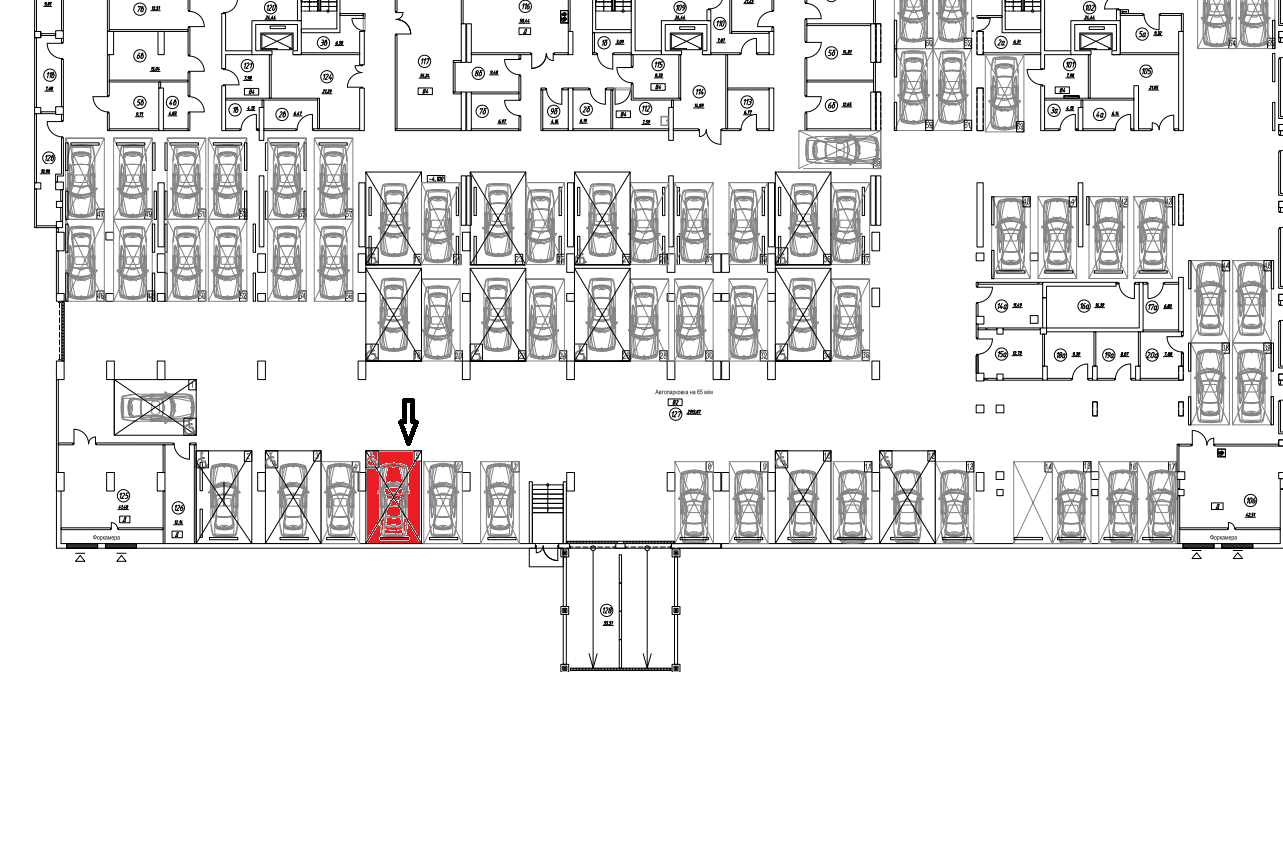 Техническая характеристика Нежилого помещения (Машино-места):Условный номер нежилого помещения в соответствии с проектной декларацией: * (_____),Назначение помещения: НежилоеОбщая проектная площадь: - 21,6 кв.м.; Расположено в подвале многоэтажного жилого дома по адресу: город Волгоград, Центральный район, улица им. Пархоменко, 1, на отметке – 4,400.Застройщик вправе без согласования с Дольщиком заменить строительные материалы и/или оборудование, указанные в проектной документации, на эквивалентные по качеству строительные материалы или оборудование, при условии, что по завершении строительства жилой дом в целом будет отвечать требованиям проектной документации.Адресг. Волгоград, Центральный район, ул.Пархоменко,1. Жилой дом № 2Условный Номер Нежилого помещения в соответствии с Проектной декларацией (Машино-место)*Этажподземная автостоянка, расположенная в подвале жилого дома на отметке – 4,400Приведенная площадь Нежилого помещения, кв.м21,6Приложение №1к договору участия в долевом строительстве№ 2/1-*М от **.**.2023 г.Застройщик: ООО «Специализированный застройщик «ЛИГА-СТРОЙ»__________________ Кадиленко К.В.           (по доверенности)Участник долевого строительства ___________________ ФИО.